８．健康面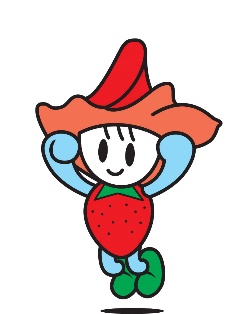 主治医かかりつけ医その他、お子さんの健康面の様子や、気を付けていること記入日　　　　　年　　　月　　　日（　　歳）平熱　　　　　　　　　℃主治医主治医　　　　　　　　　　　　病院　　　　　　　科　Dr　　　　　　　　　　　主治医主治医からのアドバイスやコメントかかりつけ医第一連絡先第一連絡先第一連絡先第一連絡先かかりつけ医病院科TELID　Noかかりつけ医第二連絡先第二連絡先第二連絡先第二連絡先かかりつけ医病院科TEL	ID　Noかかりつけ医その他その他その他その他